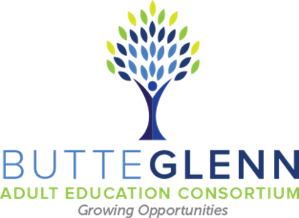 Butte-Glenn Adult Education Consortium – Notice of Regular MeetingMarch 3, 2023 | 9:00am In-Person: Butte College – Center for Excellence, Room LB 210Zoom Meeting: https://cccconfer.zoom.us/j/97886472702MINUTESVoting Members PresentJeff Ochs, Oroville Union High School DistrictJennifer Foglesong, Butte County Office of EducationJeremy Powell, Hamilton Union School District Mike Lerch, Paradise Unified School DistrictTeresa Ward, Butte-Glenn Community College DistrictVoting Members AbsentElena Jones, Glenn County Office of EducationOthers Present	Lourdes Ruiz, Glenn County Office of Education	Heather Tovey, Butte County LibraryApproval of Agenda											Jennifer Foglesong made a motion to approve the Agenda as presented, seconded by Jeff Ochs. Motion carried unanimously.Communications from the Public – Consent Agenda						NoneApproval of Consent Agenda									Teresa Ward proposed an adjustment to item 4B, to update the typo of the WIOA Funds. With that change, Teresa Ward made a motion to approve the December 2, 2022 Minutes. The motion was seconded by Jeremy Powell. Motion carried unanimously.Information and Reports										NOVA Reporting and Upcoming Deadlines – Informational Report & DiscussionMar 1: 20/21 and 21/22 and 22/23 Member expense report is due in NOVA. (Q2)*Mar 31: 20/21 and 21/22 and 22/23 Member Expense Report certified by Consortia in NOVA (Q2) *Mar 31: End of Q3Apr 30: Student Data due in TOPSPro (Q3)Apr 30: Employment and Earnings Follow-up SurveyMay 2: CFAD for 2023-24 due in NOVA *Member Agency Reporting Assistance – Oroville Adult Education – Discussion of Services CASAS Conference coming up in June in Garden Grove. Consortium Member Conference/Training Report Out and Resources – Informational Report https://www.caadultedtraining.org/ Upcoming events and trainingshttps://caladulted.org/Administrators/381 Fiscal ReportingProgram Map, Consortium Member New or Noteworthy Programs, Program Changes – Informational Report & DiscussionBCOE – Nothing to add or change on the Member Programs MAP. Applied for an Apprenticeship Grant recently. GCOE – No edits to the MAP. Applying for grants with partners aiming to expand offerings with pathways in the health, ag, education pathways to open up designated program for applicants that are lower level EL programs. Butte College – MAP no edits or updates at this time. Paradise – Recently hired a teacher, no MAP updatesOroville – ACLS edits the first item on the MAP. Would like to get CNA restarted. Jennifer offered to try to collaborate on this in Oroville because they have a med-term option. Note- Senate Bill 532 – changed how foster and homeless youth can have diploma decreased amount of credits needed. Hamilton – MAP no changes. Admin tech is retiring soon, flying that position soon. Programs are growing. Action ItemsNone
Communications from the Public									This item on the agenda provides an opportunity for the public to address the Voting Members on any topic that is or is not on the Agenda.  The Voting Members may also hear any written correspondence addressed to the Voting Members at this time.  A three minute time limit will be allotted to each speaker.  Twenty minutes shall be the maximum time allotted for public speakers on any one subject regardless of the number of speakers at the meeting.  Heather Tovey Butte County Library– likes the MAP and would like contact info and website info added. Literacy Services – Literacy Librarian newly hired. Next Meeting Dates											First Fridays 9-10:30am May 5, 2023: Butte County Office of Education, Suite 200 – 2491 Carmichael Drive, ChicoAdjournment_______________________________________________________________________The meeting was adjourned at 9:43am. 